Ellenőrizd a házi feladatodat!219/B11.	Írd le betűkkel a számokat!	4,072:		10,3004:	2.	Írd le számjegyekkel a számokat!	kilenc egész hetvenkét század:		kétszáz egész nyolc tízezred:	3.	Végezd el a műveleteket!			98,7+123+8,45=			35,4-27,356=			4,56.29=			2,8:8=4.	Végezd el az osztást három tizedes jegyig! Mennyi a maradék? Ellenőrizz! 	8,79:49=5.	A Forma1 kínai nagydíján a táblázatban látható időmérési eredmények születtek. Írd oda, ki hányadik rajtkockáról várhatja a futamot! (A gyorsabb versenyzők előrébb indulnak!)6.	Végezd el a kerekítéseket!			egészre: 3,4 		századra: 13,0192 				tizedre: 0,478  		százasra: 276,9 	 7.	Végezd el a következő szorzásokat, osztásokat!			26,5 :10 =		32,6 .100 =				0,76 .10 =		0,601 :10=	8.	Olvasd le a számokat a számegyenesről!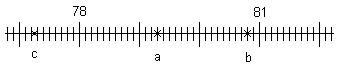 		a=	b=		c=		9.	Ábrázold a számokat a számegyenesen!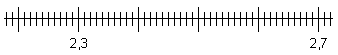 		a=2,24	b=2,635	c=2,4710.	Az osztás elvégzése nélkül döntsd el, mely törtek tizedestört alakja véges, melyiké végtelen szakaszos?	Véges:	Végtelen szakaszos:11.	Írd fel a törteket tizedestört alakban!12. Kitti 9 éves, Nóri 12 éves, Bea 6 éves és Dia 11 éves. Hány év az átlagéletkoruk?A feladatok megoldását szerda délután ellenőrizheted!VersenyzőIdőRajthelyVettel1:55.098Riccardo1:54:45Massa1:55.83Rosberg1:55.143Hamilton1:54.275Alonso1:55.6